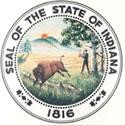 STATE OF INDIANA INDIANA PAROLE BOARD Indiana Government Center South  Room W466 402 W. Washington Street  Indianapolis, Indiana 46204 Phone: 317.232.5737  Fax: 317.232.5738 PUBLIC NOTICENOTICE OF SPECIAL PAROLE BOARD HEARINGWednesday, February 7, 2024The Indiana Parole Board will hold a Special Hearing for I/I Norman, Gary #115999, on Wednesday, February 7, 2024, at 8:30 AM, at the Putnamville Correctional Facility. The hearing will take place at the office of The Indiana Parole Board via video conference.NOTICE GIVEN ON February 1, 2024, at 8:30am.